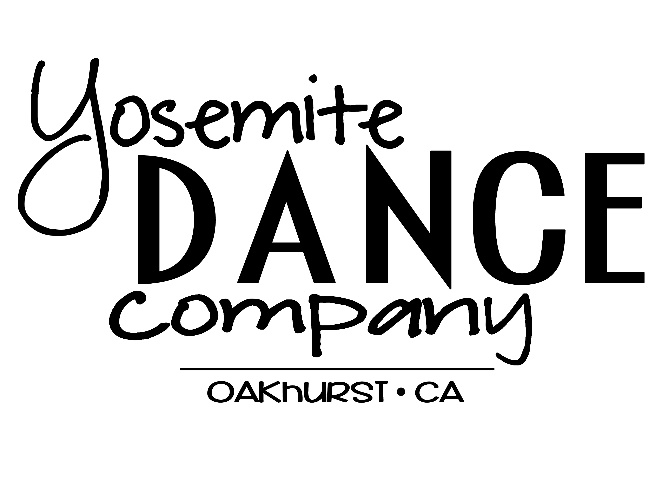 RECITAL 2017 INFORMATION PACKETON TOP OF THE WORLD!**Please read this packet very carefully and add all dates and times to your family’s master calendar** May 30, 2017Dear Yosemite Dance Company Families,We are so excited to present YDC’s 2nd annual dance recital under the ownership and direction of Jessica Hansard!  The show will take place at the beautiful and historic  Warnors Theater, 1400 Fulton Street, Fresno, California, on Saturday, June 24, 2017.  The show will begin at 4:30pm, and will run for approximately 2½ hours, including intermission.  (Dress rehearsal will be that same day, prior to the show.  See attached schedule -GREEN.)  Our dancers have been working hard to provide you with a spectacular dance extravaganza!  You’re gonna LOVE it!Important DatesPicture Day			June 10, 2017			Schedule and order forms attached	Clear Account Deadline		June 20, 2017			*Invoice attached, if applicableDress Rehearsal/RECITAL		Saturday, June 24, 2017       	Schedule attached  GREENPost Recital Break		June 25-July 4, 2017		Summer Session			July 5-August 12, 2017	                Schedule available at the Front DeskBallet Intensives 			July 18 & 20, July 25 & 27, August 1 & 3, 2017Pre-School Dance Camps		July 11 & 13, August 7 & 8, 2017                     Competitive Team Audition	August 12, 2017			Packet available at the Front DeskCompany Cuties Audition		August 19, 2017			Packet available at the Front DeskFall Registration		              	August 15-17, 2017		Schedule available at the Front Desk	      Fall Classes Begin                                 August 25, 2017Clear Account Deadline – June 20, 2017All dancers’ accounts must be paid in full by June 20, 2017.  Participation in recital is contingent upon having a $0 balance.  If you have an outstanding balance due, your invoice is the first attachment to this packet.  No invoice = no balance due.  Directions to Warnors Theater, 1400 Fulton Street, Fresno, CAFrom Oakhurst (Allow 1+ hour):  CA-41 South (44 miles), Merge onto CA-180 West toward Mendota (1.7 miles), Take the Fulton Street Exit (57B) toward Van Ness Avenue (0.2 mile), Keep right at the fork and merge onto N. Fulton Street (325 feet), The theater is on the left.  There are pubic parking lots in the area ($4-$6) and on-street parking.  Parking meters are free on weekends.  Allow time to park and walk to theater.HydrationFresno in June promises to be HOT.  Each dancer should bring at least one water bottle clearly marked with his/her name.  Bottled water will be available for $1.00 each in the theater lobby throughout rehearsal and recital. The Elite Dance Team Moms are in charge of the water sale, with proceeds going to support our dance team.  The theater concession counter will be open, offering snacks and drinks.Costume InformationRecital costumes should not be worn for any reason except picture day, June 10, 2017, and rehearsal/recital, June 24, 2017.  Costumes cannot be replaced if lost or damaged.  Costumes with “tutu” skirts should be hung upside down to maximize fluffiness when worn on stage.  After recital, costumes may be worn for dress-up, but not before! Tights are not included in costume orders.  Parents are responsible for tights purchase.   Please refer to your dancer’s ORANGE Requirements Chart for tights color needed.  Note that different manufacturers have different names for tan tights.  If you need tan, you may need to order “suntan”, “honey”, or “caramel”.  We recommend having a spare pair on hand, just in case.  Some costumes require additional pieces that are not ordered from the costume company, such as “black shirt of your choice” or “work boots”.  Additions such as these, when needed, are listed on the dancers’ ORANGE Requirements Chart, and are also the responsibility of the parent.Dance shoes are not included in costume orders.  Check your dancer’s shoes for fit.  Little feet grow quickly!  Shoe requirements are listed on your dancer’s ORANGE Requirements Chart. Multiple NumbersA parent will need to meet dancers needing costume changes in their assigned dressing room to assist with the costume change.  Dancers age 2-8 must then accompany the parent to the audience, costume covered, until 5 numbers before their next appearance on stage, at which time they must again report to the dressing room area.  After changing, dancers age 9 and above may (with the parent’s permission) opt to remain quietly in the dressing room area or may accompany the parent to the audience, costume covered, until 5 numbers before their next appearance on stage, at which time they must report to the dressing room area.FinaleAll recital dancers are invited to participate in the Grand Finale, ON TOP OF THE WORLD! , and the final bow, led by Miss Jessica and Aten.  This provides the audience with the opportunity to see the entire company on-stage together;  and provides our dancers the opportunity to recognize that they are each an important part of our growing dance-family!  Grand Finale costumes will consist of the Yosemite Dance Company Recital Tee Shirt (see the attached order form - YELLOW) or any black top, and any solid black bottoms (leggings, shorts, skirts, or capris; no jeans, please) and the dance shoes of your choice or bare feet.**NOTE THAT IF YOU WANT TO ORDER THE RECITAL TEE SHIRT, YOUR ORDER MUST BE TURNED IN TO THE FRONT DESK BY JUNE 5TH.Parents may claim their dancers from the stage or the dressing rooms, under the stage, after the finale.  To reduce the amount of traffic making its way to the dressing rooms, family and friends are asked to wait in the theater or the lobby. Only one parent should go downstairs to the dressing rooms.  Teaching staff will be available onstage after the finale if you want to take photographs of your child with his/her teacher and/or friends.Personal BelongingsAll personal belongings including costumes, shoes, tights, finale tee shirts, black bottoms, water bottles, and dance bags must be clearly labeled with the dancer’s first and last names.   Lost items will be collected after the recital, and may be reclaimed at the studio during the summer session.   Hair and Make-upHair requirements are on the ORANGE Requirements Chart.  Make-up instructions are the same for all dancers, and are listed on the ORANGE Requirements Chart.  For all classes, hair must be worn out of the dancer’s face.  Ballet numbers require hair be worn in a bun.  Dancers whose costume includes a hat, barrette, or other headdress may wear the headdress in the finale, if they so choose.  RulesDancers should arrive at the theater in the costume needed for their first rehearsal number.  The costume must be covered by a robe or large button down (daddy-sized) shirt.  Costumes should be considered “top-secret” until the dancer appears onstage.  Costumes for additional numbers should be carried on hangers in garment bags.Dancers may eat only non-messy snacks while in costume.  No jewelry.  Leave it home, where it’s safe.No nail polish.No temporary tattoos.No tights with runs or holes.  (It’s always good to carry a spare pair.)Make-up and hair brushes are personal.  Please don’t share.Volunteer JobsPutting on a recital is A LOT of work, and we need all the help we can get!  A list of volunteer jobs is attached - BLUE.  We recognize that not everyone is able to help, but if you are a willing volunteer, please sign up on the list in the blue FYI binder in the studio.  Most jobs will not impact your show-viewing ability, however some will.  We will indicate which will and which will not so that you can make informed selections.  THANK YOU, in advance, from the bottoms of our hearts!  Picture Day – June 10, 2017 – at Yosemite Dance CompanyOur photographer, Chris Meyer, will be here, in our studio, to take individual and class photos on Saturday, June 10, 2017.  The schedule and order forms are attached - WHITE.  The schedule is tight.  If you are late, you will miss your appointment.  Dancers need to arrive at least 10 minutes ahead of their appointment time, in costume, with hair styled and make-up (optional).  The photographer’s assistant will collect order forms and payments, and answer any questions you may have.  Only dancers may enter the studio.  Miss Jessica and the teaching staff will pose the dancers for the photographs.  The purchase of pictures is optional, however we encourage everyone to be here so that class photos depict the entire class. Dress Rehearsal – June 24, 2017 - at Warnors TheaterDress rehearsal is MANDATORY, and will take place on June 24, 2017, the day of the show, from 10:00am until 3:30pm.  The schedule, and the show line up, are attached - GREEN.  NOTE THAT THE SHOW LINE UP IS DIFFERENT FROM THE REHEARSAL LINE UP.  This is intentional, allowing us to schedule all the pre-schoolers’ rehearsal times as close to their show times as possible.  We’re trying to avoid overly tired dancers at show time.  The balcony lobby will be designated as a quiet space.  Napping is encouraged.If you leave the theater after your rehearsal, you must return to the theater by 4:00pm. The show will run from 4:30-7:00pm.  We recognize that this will be a very long day, especially for the littlest dancers, so anything you can do to help reduce dancers’ stress and nervousness will be appreciated by all.   Our only alternative would have required everyone to make trips to Fresno on two consecutive days.  We chose the one-long-day option, and will do our best to keep everyone happy.     TicketsFamily ticket packages of 4 tickets, plus a “dancer” ticket for each of your dancers, are in the attached envelope.  The cost for these tickets was included in your Recital Fee.  Additional advance tickets will be sold at the studio, at the cost of $10.00 per ticket.  Advance ticket sales (cash or check) will begin on June 1, 2017.  Day-of-show tickets may be purchased at the theater door for $15.00 each, and will be sold from 3:30-5:00pm.  The doors will open, and general seating will begin at 4:00pm.  Warnors Theater seats 2,000, so please invite as many friends and relatives as you like.  Let’s fill the place!   	VideosWe are pleased to announce that Matt Sconce has agreed to professionally produce a DVD of the recital.  It will be available for $20.00, or $30.00 for Bluray.  Recital DVDs must be pre-ordered using the attached order form - PURPLE.  You will be notified at the email address that you provide on the order form when the DVDs are available for pick-up at the studio (approximately 6 weeks after the show).No flash photography will be allowed during the show.FlowersEvery hardworking dancer deserves beautiful flowers after a performance.  This year our Team Moms are offering you the opportunity to pre-order an everlasting 3-red velvet rose remembrance bouquet, that includes a souvenir YDC 2017 Recital ticket.  All this for only $7.00!  Please use the attached RED order form for your souvenir flowers.     A Few More RulesIf you must talk during rehearsal or recital, please keep your voice low.  When dancers are on stage, their attention should be on their dance, not on someone speaking to them from the audience.Dancers:  No chewing gum.No running in the theater at any time.  Please be sure that dancers’ siblings and friends understand this rule.All cell phones must be in silent ring/vibration mode.  If you must make or take a phone call, please step out of the theater into the lobby before you speak.No dancers will be allowed on the theater main floor during the show.  Dancers will remain backstage in the dressing room area between numbers, or may watch parts of the show from the balcony.No flash photography will be allowed during the show.Keep the dressing rooms clean.Keep your belongings together.Suggested Dance Bag ContentsDance shoesSpare tightsMake-upHair brush and bobby pinsAll costume accessoriesWater bottlesSnack (non-messy)Sequence of Events for June 24, 2017Parents:  This is not a drop-and-go event.  You are expected to be in the theater overseeing your child’s behavior throughout the day.  Please don’t expect staff to take responsibility for your dancer.   Arrive at the Warnors Theater, 1400 Fulton Street, Fresno, 30 minutes before your scheduled dress rehearsal time, in costume.  Check-in at the Dancers’ Sign-in Table in the lobby.  You will be asked to provide a cell phone number so that we can reach you during the rehearsal/show, should your dancer need you.  You will be directed to your dancer’s assigned dressing room.  Leave costume changes and other belongings in the assigned dressing room.  After their first appearance on stage, dancers age 9 and older may remain in the dressing room area, or may join parents in the audience, so long as they are dressed for their next appearance on stage and are wearing a cover-up.  Dancers age 2-8 must remain with a parent.  The first two rows of the theater main floor seating will be reserved for the moms/dads of our 2-8 year old dancers.  Parents of these little dancers will be asked to deliver their dancer to their teacher, ready to dance, in the dressing room area 5 numbers before their scheduled stage time.  The parent may then proceed to the audience – reserved seating in row 1 or 2 – to view their dancer’s class performance.  As soon as the class leaves the stage, the parents should go to the dressing room area to meet their dancer and change the dancer for their next appearance on stage (another class or finale).     Dress rehearsal will run until approximately 3:30pm.  Everyone will then be asked to exit the theater.  The doors will re-open at 4:00pm.  Every person entering the theater must present a ticket.   The show will run about 2 ½ hours, with a 20 minute intermission.  Note that the show line-up is not the same as the rehearsal line up - GREEN.  Dancers should report to the dressing room area, ready to dance, 5 numbers before stage time.  After the last number, all YDC dancers, and teachers will return to the stage for the Grand Finale, ON TOP OF THE WORLD!  Following the final curtain, dancers will return to the dressing rooms to collect their belongings.  A parent may come to the dressing room to claim their dancer and belongings at this time.  Expect chaos!_________________I realize this is a lot of information, and thank you all sincerely for taking time out of your busy lives to read it.  Please keep it in a handy place for periodic reference between now and the show.  If you should misplace it, request another copy from the front desk.  As always, if you have any questions, please feel free to call 559.683.2242, or email yosemitedancecompany@gmail.com, or text, or grab me between classes.  I have worked long and hard to make this as complete as possible, and I want everyone to feel totally informed and comfortable with the plans.  If anything is unclear, ASK!!    And finally, thank you for sharing your wonderful, wonderful children with me.  They make me laugh; they make me cry…..each is unique!  I LOVE THEM ALL!Sincerely,Jessica HansardOwner/Director